MEMBERSHIP APPLICATION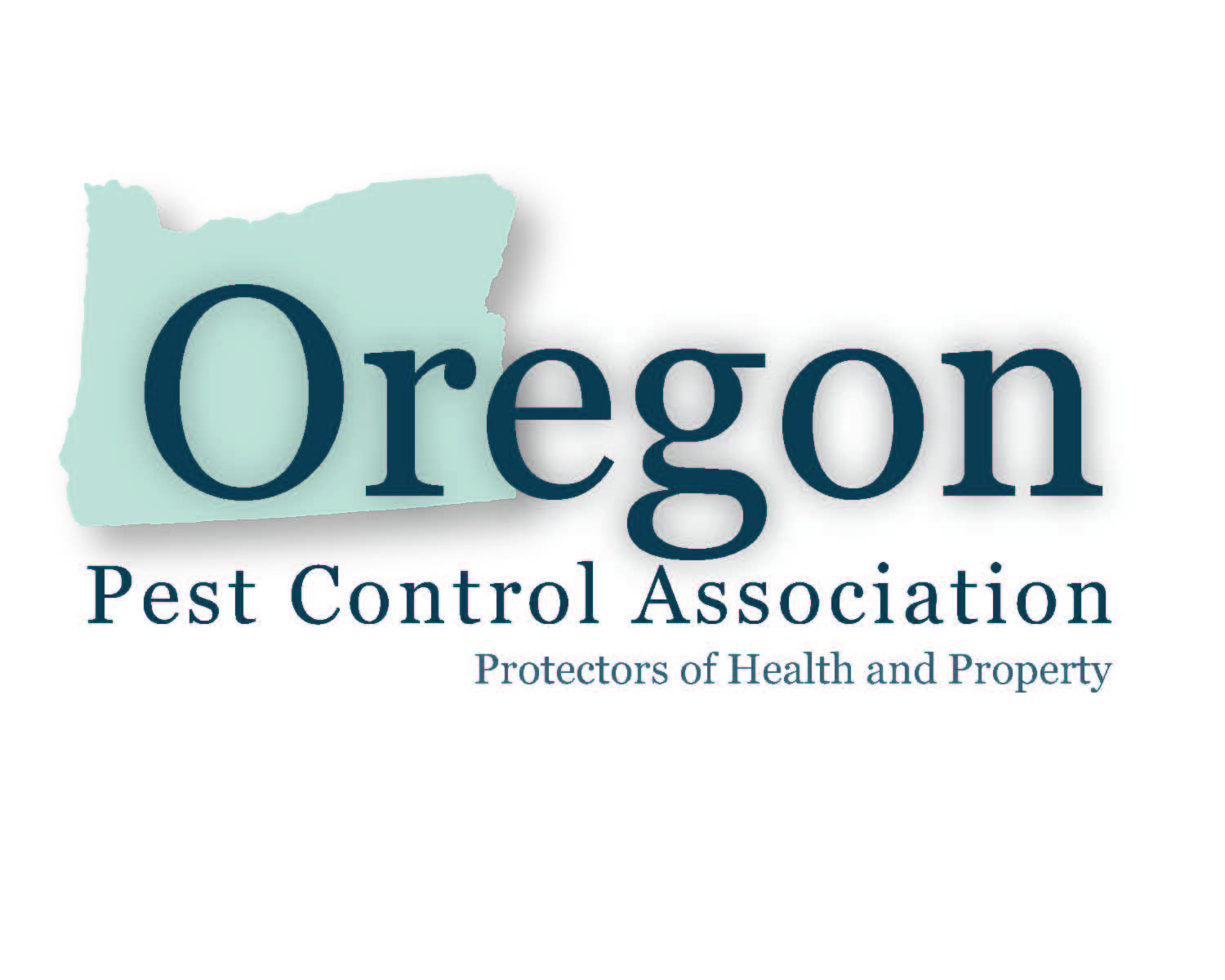 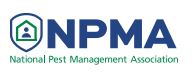 NPMA and OPCA Joint MembershipFor July 1, 2017 – June 30, 2018COMPANY INFORMATIONLegal Name of Firm: ______________________________________________________________________                                                            dba used in Oregon (if applicable):___________________________________________________________                                                         Operator's License #:                       _____________   CCB Registration #: _________________________               Applicator's License #:                           __________   OCHI #: _______________________(if applicable)   Years in business: __________   # Employees: __________   Phone: _________________________  Fax: _______________________Cell: ________________________        E-mail: _________________________________________ Website:_________________________________                                                                        Mailing Address: __________________________________________________________________________   City:____________________________________________________St:_______Zip:____________________ Designated Company Representative:__________________________________  Title: __________________                                                   Alternate Company Representative:_____________________________________ Title: _________________                                                   MEMBERSHIP HISTORY Our company has been an OPCA or NPMA member in the past.  Year(s) __________	 Our company has never been a member of OPCA or NPMA.TYPES OF SERVICES PROVIDED  General Pest Control	 Fumigation    	 Termite Control    		 Inspection for Real Estate Structural Repairs	 Sale of Products	 Ornamental Pest Control	 Other ________________                                          Weed Control		 Pest Bird Control	 Wildlife Control   WEBSITE INFORMATIONThe OPCA Website lists all member companies on its website. Consumers can locate companies that service their area(s). All member companies appear with company name, phone number, and website address. Also, please list the counties in which you provide services: County 1 _____________Phone _________ County 2 _____________Phone _____________AGREEMENTSThis is to certify that I have read and understand the Code of Ethics and the Bylaws of the Oregon Pest Control Association and agree to abide by same. By joining as an Active member I understand that I will also be joining the National Pest Management Association. I understand that I will also be joining Oregonians for Food and Shelter. As an Active member I further understand that the Oregon Pest Control Association Uniform Structural Wood Destroying Organism Inspection Report and various other forms of the corporation are protected by copyright laws of the United States of America and may not be copied, reproduced, altered or modified, in whole or in part without the express written permission of the Oregon Pest Control Association. Members in good standing of the Oregon Pest Control Association are entitled to use copyrighted forms of the corporation.SIGNATURE____________________________________________    		________________     Signature of Designated Representative or Manager/Principal		DateMEMBERSHIP APPLICATION(page2)OPCA PROCEDURES FOR NEW APPLICATIONSNew member applications are handled ion the following manner, pursuant to our bylaws. Member candidates are reviewed with the Oregon Department of Justice, CCB and Oregon Department of Agriculture making sure License and insurance are current and for any License violation or civil penalties issued. The member application is posted to the membership for (15) days after receiving application for comment. Prior membership (re-instatement of membership) is up to one year. The OPCA board of directors has an additional (15) days past the membership opportunity to comment period to gather and verify all information on application(s) and vote.   Active Member Dues - select level, see benefits* below	Company Annual Sales Volume		OPCA Dues + NPMA Dues  = Total Dues 	 $0 - $200,000			   	$175		$110	  	= $285	 $200,001 - $500,000			$175		$180 		= $355	 $500,001 - $1,000,000			$175	  	$470		= $645	 $1,000,001 - $2,500,000			$175	 	$715		= $890	 Over $2,500,001				$175	 	Call for dues schedule	TOTAL ACTIVE DUES ENCLOSED: $ _________________                           Active Member, NPMA dues are paid through corporate office.  For Active members whose NPMA dues are paid by the corporate office. Dues: $175  Corporate Member’s NPMA member ID: __________________ (required)Corporate office contact person:________________________  Associate Member DuesFor related industries (home inspectors, etc) who are not licensed pest control companies. Dues: $175MAILING INFOMail this application, along with your check to: 	Oregon Pest Control Association							PO Box 2244							Salem, OR 97308-2244  Call me, I’d like to pay by Credit cardQUESTIONS?    Phone: 503-363-4345	Fax: 503-585-8547Active Member benefits include: Voting privilegesDiscounted rate at conferences, educational seminars and social events of the AssociationJoint Membership with the National Pest Management AssociationServe on committees and hold office or serve on the nominating committee or chair committeesUse of OPCA’s Logo and copyrighted materials of the corporation.